LABRADOR RETRIEVER KENNEL CLUB(Affiliated to the KUSA) LRKC 56th ANNUAL CHAMPIONSHIP SHOW 2023 Judge: Mrs Margaret Brown (United Kingdom)DATE: 9th September 2023 at 09:00VENUE: GOLDFIELDS SHOW GROUNDS, BEDFORDVIEWENTRIES CLOSE: 1st September 2023Show Manager			: Mr Dwayne MalcolmShow Secretary			: Mrs Sandy Borralho Veterinary Surgeon	: Bedfordview Animal Hospital  Judging		: Judging of breed classes will commence at 09:00.  This will be an un-benched show.Order of judging	: Baby Puppy Dogs, Baby Puppy Bitches, BEST BABY PUPPY IN SHOW, Dog classes, DOG CC, Champion Dog Class, Bitch Classes, BITCH CC, Champion Bitch Class, BEST IN SHOW, Best Puppy, Best Junior, Best SA Bred, Best Veteran, Neutered Dogs and finally, the Field Trial and Colour Challenge Classes.ENTRIES:Please send your entries on the latest KUSA approved Championship Show Entry Form 2022-01-01 (please download from website or request to be sent by email) to the Show SecretaryEntries can be submitted to the Show Secretary as follows:e-mail:		sandy@lonspeare.co.za or mirainlabradors@gmail.comEnquiries:		082 330 9092 (Sandy), 083 509 1865 (Dwayne)Confirmation:	The Show Secretary will acknowledge receipt of entry via e-mail or SMS.  If you do not receive this acknowledgment within 48 hours of submission of your show entries, please follow up with the Show Secretary.ENTRIES MUST BE ACCOMPANIED BY PROOF OF PAYMENTNote 1: Any entry submitted where the registration number of the dog is omitted or the letters RAF or TAF or the words "Registration Applied For" are inserted in the KUSA Registration block on the entry form, can unfortunately not be accepted in terms of KUSA regulations.  Note 2: The Committee reserves the right to appoint alternative judges should those scheduled fail to keep the appointment.  Note 3:  As per Schedule 3, Reg 5:  Puppies under 4 months are NOT eligible for exhibition.  The mating of Bitches within the precincts of the show is strictly forbidden.  No animal other than an exhibit entered may be on the Show grounds.  Conditions attracting immediate disqualification may be found in Schedule 3, Reg 7 & 31 of the KUSA Constitution.Note 4:  As per Schedule 3, Regulation 16.2: No dog shall be allowed to be off a lead or benching chain unless required by the Judge.FEES:Members:				R160 per class for 1ST TWO dogs entered - thereafter R150 per dog. Non-Members:			R170 per class for each dog entered.  No charge for Challenge Classes.Baby Puppies & Neutered Dog:	R120 for each dog entered.Exhibition only:			R120 per exhibit (not eligible for CC or RCC awards)Show Catalogues:			To be ordered with entries at R80 each.  A limited supply will be available on the day of the show at R100 each.  To advertise in the Show Catalogue, contact Sandy BorralhoPAYMENT:Payment for show entries can be made directly into the LRKC bank account: Labrador Retriever Kennel Club First National Bank Rosebank (branch code 25-33-05)Account number 5037 003 8934PLEASE USE THE CORRECT Reference FOR BANK PAYMENTS: “YOUR SURNAME–ChSh”.BREED CLASSES:  (See entry form for definitions; Enter abbreviation on the entry form)Baby Puppy (BP) + (4 – 6 months)Minor Puppy (MP) (6 - 9 months)Puppy (PU) (9 - 12 months)Junior (JU) (12 - 18 months)Graduate (GR) (18 - 24 months)Maiden (MA)* (see conditions below)Neutered Dogs (ND) +Members (ME) SA Bred (SA) Veterans (VE)Open (OP)Champions (CH)*To qualify for MAIDEN Class your dog MUST NOT HAVE WON A PRIZE AT A CHAMPIONSHIP SHOW i.e. a placing in any class.+Baby Puppies and Neutered Dogs will not be eligible for CC or Best in Show.CHALLENGE CLASSES:Note:  Entry to these challenge classes is free and all dogs entered in a breed class will automatically be entered in the respective Colour Challenge classes. The Field Trial Challenge will also be on offer – please see entry requirements below.105 - Yellow Challenge; 106 - Black Challenge; 107 - Chocolate Challenge109 – Field Trial: For exhibits that have received a placing in an Open, Novice or Maiden stake or SAHRA points in one of these stakes at a Field Trial held under KUSA rules.PRIZES AND TROPHIESFloating Trophies, as indicated in the catalogue, will be presented after the Show at prize giving.  The trophies will only be given to LRKC members. Non-members may take photos with the Trophies.KUSA Certificates will be printed off site and emailed as soon as completed. The trophies will be engraved on the winner's behalf and MUST be returned two months prior to the next Championship Show.  Please note that only Club Members may take trophies home.Winners are responsible for engraving costs.  Rosettes will be awarded to the BIS; RBIS; BEST PUPPY; BEST JUNIOR; BEST SA BRED; BEST VETERAN; CC DOG; CC BITCH; RCC DOG; RCC BITCH; BEST BABY PUPPY; BEST NEUTER, and to all BREED AND CHALLENGE CLASS WINNERS.This show will be held under KUSA rules and regulations:  Schedule 3 Regulation 5.8.5 refers: BITCHES IN SEASON WILL BE PERMITTED at this show.  NB: In making this concession, the Club expects exhibitors to show every consideration to others.  Should any bitch or dog be found to be causing a disturbance, it is the prerogative of the Show Manager to order the removal from the venue.  Entry to this show signifies acceptance of the aforementioned condition. All Exhibitors/Handlers are personally responsible for the control of their dogs at all times and shall be personally liable for any claims which may be made in respect of injuries which may arise or be caused by their dogs.RIGHT OF ADMISSION RESERVED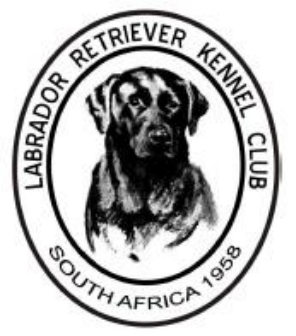 www.labclub.org.za: P O Box 30639, KYALAMI, 1684Club Officials:PATRONS:Mrs R-M Cabion; Mrs C Copestake; Ms D Fabian; Mrs P Harrison; Mrs D Holman; Mrs E HowardPRESIDENT: Mrs Jane PottCHAIRMAN: Dwayne Malcolm; VICE-CHAIRMAN:  Carlos Borralho; SECRETARY: Sandy Borralho; TREASURER: Sharron Brown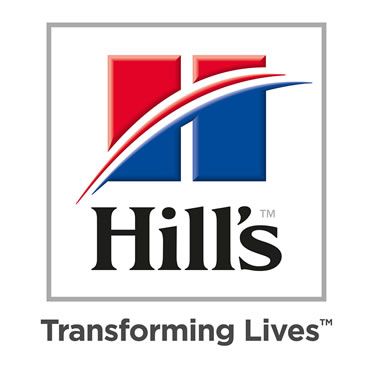 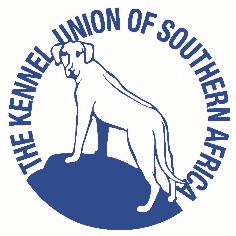 